7	to consider possible changes, and other options, in response to Resolution 86 (Rev. Marrakesh, 2002) of the Plenipotentiary Conference, an advance publication, coordination, notification and recording procedures for frequency assignments pertaining to satellite networks, in accordance with Resolution 86 (Rev.WRC-07), in order to facilitate rational, efficient and economical use of radio frequencies and any associated orbits, including the geostationary-satellite orbit;7(C)	Issue C - Issues for which consensus was achieved in ITU-R and a single method has been identifiedIssue C is a collection of several different topics that are viewed as being straightforward and for which consensus was readily achieved within ITU-R. The issues address such things as resolving inconsistencies in regulatory provisions, clarifying certain existing practices, or increasing transparency in the regulatory process.Issue C7Issue C7: Taking into account that the possibility of obtaining agreement from affected administrations for a specified period would considerably facilitate the tasks of those administrations applying Article 4 of RR Appendices 30 and 30A as well as Article 6 of RR Appendix 30B, it is proposed to amend RR Appendices 30A and 30B to be harmonized among RR Appendices 30, 30A and 30B.BackgroundTaking into account that the possibility of obtaining agreement from affected administrations for a specified period would considerably facilitate the tasks of those administrations applying Article 4 of RR Appendices 30 and 30A, it is proposed to amend RR Appendices 30A and 30B to be harmonized among RR Appendices 30, 30A and 30B.Method to satisfy Issue C7A single method has been identified to address this issue. This method would add a new provision § 6.15bis to Article 6 and a new provision § 8.16bis to Article 8 of RR Appendix 30B in order to recognize the possibility of obtaining agreement from affected administrations for a specified period. In addition, in order to make harmonization of RR Appendix 30B and RR Appendices 30 and 30A, modification to § 5.2.6 to Article 5 of RR Appendix 30A would be necessary.APPENDIX 30B (REV.WRC-15)Provisions and associated Plan for the fixed-satellite service
in the frequency bands 4 500-4 800 MHz, 6 725-7 025 MHz,
10.70-10.95 GHz, 11.20-11.45 GHz and 12.75-13.25 GHzARTICLE 6     (REV.WRC-15)Procedures for the conversion of an allotment into an assignment, for
the introduction of an additional system or for the modification of
an assignment in the List1, 2     (WRC-15)ADD	IAP/11A19A3A7/1#500816.15bis	The agreement of the administrations affected may also be obtained in accordance with this Article, for a specified period. When this specific period of agreement expires for an assignment in the List, the assignment in question shall be maintained in the List until the end of the period referred to in § 6.1 above. After that date this assignment in the List shall lapse unless the agreement of the administrations affected is renewed.     (WRC-19)MOD	IAP/11A19A3A7/2#50082ARTICLE 8     (REV.WRC-15)Procedure for notification and recording in the Master Register
of assignments in the planned bands for the
fixed-satellite service11, 12     (WRC-)ADD	IAP/11A19A3A7/3#500838.16bis	In the event that the Bureau has been informed of agreement to new or modified frequency assignments in the List for a specified period of time in accordance with Article 6, the frequency assignment shall be recorded in the Master Register with a note indicating that the frequency assignment is valid only for the period specified. The notifying administration using the frequency assignment over a specified period shall not subsequently invoke this fact to justify the continued use of the frequency beyond the period specified unless it obtains the agreement of the administration(s) concerned.     (WRC-19)APPENDIX 30A (REV.WRC-15)*Provisions and associated Plans and List1 for feeder links for the broadcasting-satellite service (11.7-12.5 GHz in Region 1, 12.2-12.7 GHz
in Region 2 and 11.7-12.2 GHz in Region 3) in the frequency bands
14.5-14.8 GHz2 and 17.3-18.1 GHz in Regions 1 and 3,
and 17.3-17.8 GHz in Region 2     (WRC-03)MOD	IAP/11A19A3A7/4#50084ARTICLE 5     (Rev.WRC-15)Coordination, notification, examination and recording in the Master
International Frequency Register of frequency assignments to
feeder-link transmitting earth stations and receiving
space stations in the fixed-satellite service21, 22     (WRC-)5.2	Examination and recordingMOD	IAP/11A19A3A7/55.2.6	If the notifying administration resubmits the notice without modification and insists on its reconsideration, and if the Bureau’s finding with respect to § 5.2.1 remains unfavourable, the notice is returned to the notifying administration in accordance with § 5.2.4. In this case, the notifying administration undertakes not to bring into use the frequency assignment until the condition specified in § 5.2.5 is fulfilled.Reasons:	In order to have an additional option to obtain a coordination agreement for a specific period, in order to facilitate the notification of frequency assignments, as well as the harmonization of the provisions of the Appendices 30, 30A and 30B of the RR.______________World Radiocommunication Conference (WRC-19)
Sharm el-Sheikh, Egypt, 28 October – 22 November 2019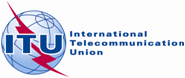 PLENARY MEETINGAddendum 7 to
Document 11(Add.19)(Add.3)-E17 September 2019Original: English/SpanishMember States of the Inter-American Telecommunication Commission (CITEL)Member States of the Inter-American Telecommunication Commission (CITEL)Proposals for the work of the ConferenceProposals for the work of the ConferenceAgenda item 7(C)Agenda item 7(C)